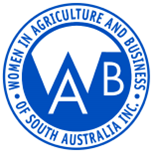 AWARDS PROCEDURERECOGNITION OF YEARS OF WAB MEMBERSHIPAWARDS PROCEDURERECOGNITION OF YEARS OF WAB MEMBERSHIPVer 2023Ver 2023Ver 2023Please make sure that forms are sent to the State President, at least 4 weeks before presentation datePlease make sure that forms are sent to the State President, at least 4 weeks before presentation datePlease make sure that forms are sent to the State President, at least 4 weeks before presentation dateBranch SecretaryTo ensure you are using the current version, download form(s) from WAB website, click on Resources, then Award Nomination Forms (← click here) then select relevant years of membership nomination form Branch President and Secretary to sign Nomination Form then onforward to Regional Co-ordinatorRegional Co-ordinator to sign/endorse Nomination and return to Branch SecretaryForward duly signed form to State President by email wabinsa@gmail.com or via mail (address on form)To ensure you are using the current version, download form(s) from WAB website, click on Resources, then Award Nomination Forms (← click here) then select relevant years of membership nomination form Branch President and Secretary to sign Nomination Form then onforward to Regional Co-ordinatorRegional Co-ordinator to sign/endorse Nomination and return to Branch SecretaryForward duly signed form to State President by email wabinsa@gmail.com or via mail (address on form)Regional Co-ordinatorTo sign/endorse, return to Branch Secretary (for onforwarding to State President)To sign/endorse, return to Branch Secretary (for onforwarding to State President)State PresidentProcess Award Nomination as follows:Process Award Nomination as follows:State President5 years and 10 yearsPrint certificate and send to Branch with copy of Nomination formCertificate to be signed by Branch president and presented at a branch meeting. Branch President to read out member’s history/achievements as noted on Nomination Form.State President20 Years (Life)30 years40 years50 yearsPrint certificate, sign and send to Branch with badge and copy of Nomination formCertificate to be signed/dated by State President and presented at Regional Conference if possible, otherwise at the discretion of member’s branchState President60 years70 yearsPrint certificate, sign and send to Branch with badge and copy of Nomination formCertificate to be signed/dated by State President and presented at State Conference if possible, otherwise at the discretion of member’s branchGeneral InformationGeneral InformationGeneral InformationWAB AdminUpdate Membership DatabaseFile original nomination form in State Records Awards to be included in that year’s Annual ReportBadges ordered from manufacturer in Adelaide and holds surplus stock, note 4 weeks notice required by manufacturerAll Awards expenses are to be paid by WAB State Treasurer (badges, printing etc)Update Membership DatabaseFile original nomination form in State Records Awards to be included in that year’s Annual ReportBadges ordered from manufacturer in Adelaide and holds surplus stock, note 4 weeks notice required by manufacturerAll Awards expenses are to be paid by WAB State Treasurer (badges, printing etc)